Стамбул. Огни Босфора. Экскурсионный тур2 ночиВылеты из Минска ежедневно, блоки мест без доплат, с багажом 23 кг и ручной кладью 5 кг.В стоимость включены 2 экскурсии!	Стоимость тура на 2 человека составит от 980 EUЦены могут корректироваться со временем
Предоплата 35% при бронировании и остаток за 10 дней до вылета. Лучшая страховка от не вылета с полным покрытием.ПРОГРАММА ТУРА:1 ДЕНЬ- Встреча в аэропорту. Размещение в отеле.ЭКСКУРСИЯ: НОЧНАЯ ПРОГУЛКА ПО БОСФОРУ, УЖИН, БЕЗЛИМИТНЫЕ АЛКОГОЛЬНЫЕ НАПИТКИ, ПРОГРАММА, ТРАНСПОРТ, УСЛУГИ ГИДА. Увидеть ночной Стамбул во всей красе вы сможете во время ночной прогулки по Босфорскому проливу на теплоходе. Вы проплывете между двумя континентами - Европой и Азией, полюбуетесь на виды ночного Стамбула, а проплывая под Босфорским мостом, не забудьте загадать желание – оно обязательно сбудется! Во время прогулки вас ждет вкусный ужин из блюд турецкой кухни с безлимитными алкогольными напитками и зажигательная шоу-программа «Турецкая ночь» с живой музыкой, танцем живота, национальным и кавказским фольклором, танцем дервишей. В заключении вечера всех желающих пригласят потанцевать под живую музыку.2 ДЕНЬ- Завтрак. Пешеходная экскурсия по историческому центру Стамбула.ДВОРЕЦ ИБРАГИМА ПАШИ (МУЗЕЙ ТУРЕЦКОГО И ИСЛАМСКОГО ИСКУССТВА), ПЛ. ИППОДРОМ, СОБОР СВ. СОФИИ, ГОЛУБАЯ МЕЧЕТЬ, ХАММАМ ХЮРРЕМ СУЛТАН (СНАРУЖИ), ТРАНСФЕР, УСЛУГИ ГИДА.Дворец Ибрагима паши. Ибрагим-паша – друг детства и правая рука султана Сулеймана Великолепного. Он славился исключительным талантом дипломатии, знал несколько языков, был отменным стратегом и полководцем! Ибрагим-паша был мужем сестры султана Сулеймана I, Хатидже Султан. Дворец Хатидже султан и Ибрагима- паши был свадебным подарком самого султана. Дворец построен на территории ипподрома Константинополя (ныне площадь Султанахмет), даты начала и окончания строительства не известны. Известно лишь то, что в 1521 году в здании прошел ремонт. После казни Ибрагима-паши дворец был резиденцией последующих великих визирей. В дальнейшем в нем распологались посольство, швейные мастерские, военный оркестр и тюрьма. С 1938 года во дворце размещается музей турецкого и исламского исскуства. Площадь Ипподром занимает часть площади Султанахмет. Строительство Ипподрома было начато римским императором Септимием Севером в 203-м году, в те далекие времена, когда на месте города Стамбул стоял древний город Византий. Площадь была предназначена для гонок колесниц – одного из ярких зрелищных соревнований тех времен. Затем, в 330 годы император Константин создает новую столицу и перестраивает площадь, увеличивая ее территорию в длину и в ширину. На площади сохранились древнейшие памятники архитектуры. Это 300-тонный Египетский Обелиск из бело-розового асуанского гранита, датируемый 16 веком до н. э., и Змеевидная Колонна, символизирующая победу греков над персами в 478 году до нашей эры. Немецкий фонтан, расположенный на центральной площади Султанахмет, был подарен немцами Османской Империи в память о втором визите в Стамбул кайзера Вильгельма II в 1898 году. Фонтан выстроен в неовизантийском стиле в виде восьмиколонной беседки, украшенной изнутри золотыми мозаиками. Он был сконструирован в Германии и затем по частям перевезен в Стамбул. Собор Святой Софии – древний памятник византийской культуры, а ныне визитная карточка Стамбула. Собор находится под охраной ЮНЕСКО. Собор Святой Софии являлся действующим храмом аж до самого падения монархии. В 1934 году после 3-х летней реставрации по приказу Ататюрка храм превратился в музей и до 24 июля 2020 года в мечети Айя-София впервые за 86 лет состоялся первый пятничный намаз. Официальное название сегодня – Большая мечеть Айя- София, Она по прежнему продолжает, удивлять и восхищать своей красотой, величием и множеством, и по сей день, неразгаданных тайн. Голубая Мечеть, или Мечеть Султанахмет, является одним из самых значимых символов Стамбула. Мечеть была построена в 16 веке по заказу Султана Ахмета I, это величайший шедевр не только исламской, но и мировой архитектуры, а также одна из самых больших мечетей в мире. Название мечеть получила благодаря облицовочной плитке ручной работы белого и голубого цвета, которая использовалась в украшении интерьера. Хамам Хюррем Султан (внешний осмотр) был построен в 1557 году по приказу Султана Сулеймана для его любимой жены Хюррем Султан. После 1910 года баня была, к сожалению, закрыта и заброшена. В 2011-м году после реставрационных работ баню вновь открыли для посещений, и сейчас она выглядит так же, как и 450 лет назад. Сейчас баня функционирует и является самой дорогой и элитной баней в Турции.Свободное время для шоппинга или дополнительных экскурсий.3 ДЕНЬ- Завтрак- Свободный день- Выезд из отеля - обратный вылет в Минск.Обратите внимание:Дни проведения экскурсий могут менятьсяВ СТОИМОСТЬ ТУРА ВХОДИТ• проживание в отеле в выбранной категории,• завтраки,• авиаперелет Минск - Стамбул - Минск,• медицинская страховка,•  2 экскурсии.• трансферы из/в аэропорт,• входные билеты по местам посещения, • трансферное обслуживание по туру,• профессиональный гид.Ориентировочное время трансфера в аэропорт: 4-5 часов до вылета!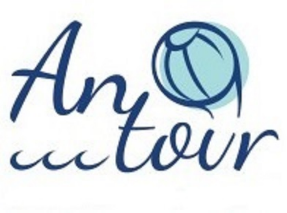 Tel.: +375 29 6601399 (Viber), +375 33 3466519+375 29 91 259 26 (Viber)+375 17 3602414, 3602415 (fax)Skype olgagudian77info@antour.by, www.antour.byг. Минск, ул. Новгородская, 4-208Для тех, кто любит комфортДля тех, кто любит комфорт